 Speiseplan vom 09.12. – 11.12.2020 KW 50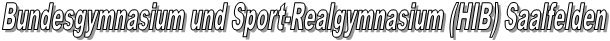 MITTWOCH   Frühstücksbuffet		 Mittagessen: 	Suppe, Majoranfleisch mit Hörnchen, Salat	Schoko-Muffin VEGE:	Brokkoli-Karfiol-Gratin, SalatAbendessen:	Tomatentarte, Salat			DONNERSTAG   Frühstücksbuffet		Gesundes Frühstück Mittagessen: 	Suppe, Faschierte Laibchen mit Kartoffelpüree, Salat		KürbiskernparfaitVEGE:	Topfen-Couscous-Nockerl mit warmer Kräutersauce, SalatAbendessen:	Linseneintopf, Salat	 		FREITAGFrühstücksbuffet		Mittagessen: 	Suppe, Geschnetzeltes Hühnerfilet mit Champignonsauce und gedünstetem Reis, Salat	FrüchtejoghurtVEGE:	Gemüseschnitzel, Salat	 	Guten Appetit!Änderungen vorbehalten!*Für Informationen über allergene Stoffe wenden Sie sich bitte an unsere geschulten Mitarbeiter!